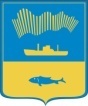 АДМИНИСТРАЦИЯ ГОРОДА МУРМАНСКАКОМИТЕТ ПО ОБРАЗОВАНИЮПРИКАЗ___14.05.2020___									№___747___Об утверждении итогов муниципального конкурса «Лучшие электронные и коммуникационные образовательные средства обучения»С целью создания дополнительных условий для поддержки педагогов, активно внедряющих информационно-коммуникационные технологии в образовательный процесс, во исполнение  приказа комитета по образованию администрации города Мурманска от 17.02.2020 № 323 «О проведении муниципального конкурса «Лучшие электронные и коммуникационные образовательные средства обучения» состоялся муниципальный конкурс «Лучшие электронные и коммуникационные образовательные средства обучения» (далее – Конкурс).Конкурс проводился заочно по пяти номинациям: «Лучший электронный интерактивный учебный материал», «Лучший сборник мультимедиа презентаций учебного материала», «Лучший учебно-методический материал для проведения дистанционного занятия», «Лучший персональный сайт (блог) педагога», «Лучшее виртуальное методическое сообщество».В Конкурсе приняли участие 10 педагогов из 4 муниципальных образовательных учреждений города Мурманска (МБОУ г. Мурманска «Основная общеобразовательная школа № 4», МБОУ  г. Мурманска «Средняя общеобразовательная школа № 36», МБОУ г. Мурманска «Основная общеобразовательная школа № 37», МБДОУ г. Мурманска № 85).Участники Конкурса продемонстрировали широкие возможности системного использования информационно-коммуникационных технологий в образовательном процессе, методику работы с электронными образовательными ресурсами, представили свои разработки дистанционных проектов, учебных интерактивных пособий, персональных сайтов педагога. На основании материалов, представленных жюри Конкурса,                                п р и к а з ы в а ю:Утвердить список победителей и призёров муниципального конкурса «Лучшие электронные и коммуникационные образовательные средства обучения» (Приложение №1).Руководителям образовательных учреждений  произвести  расходы по награждению победителей, призеров муниципального конкурса «Лучшие электронные и коммуникационные образовательные средства обучения» (Приложение № 2).Начальнику МБУО ЦБ (Науменко И.Н.) обеспечить финансирование расходов по награждению победителей и призеров Конкурса согласно финансово-экономическому обоснованию, утвержденному приказом комитета по образованию от 17.02.2020 № 323 «О проведении муниципального конкурса «Лучшие электронные и коммуникационные образовательные средства обучения».Контроль исполнения настоящего приказа возложить на начальника отдела общего образования Корневу С.А.Председатель комитета                                                              В.Г. АндриановПриложение № 1к приказу от___14.05.2020___ № __747__ Список победителей и призеров муниципального конкурса«Лучшие электронные и коммуникационные                                 образовательные средства обучения»Номинация «Лучший электронный интерактивный материал» ПобедительМальцева Светлана Павловна, учитель-логопед МБДОУ г. Мурманска № 85Призеры Коллективная работаКукушкина Наталья Мануиловна, учитель начальных классов МБОУ г. Мурманска «Средняя общеобразовательная школа № 36»Скорина Надежда Сергеевна, учитель начальных классов МБОУ г. Мурманска «Средняя общеобразовательная школа № 36»Маслова Людмила Васильевна, учитель начальных классов МБОУ г. Мурманска «Средняя общеобразовательная школа № 36»Коллективная работаНекрасова Елена Васильевна, учитель английского языка МБОУ г. Мурманска «Средняя общеобразовательная школа № 36»Красовская Александра Леонидовна, учитель информатики МБОУ г. Мурманска «Средняя общеобразовательная школа № 36»Номинация «Лучший сборник мультимедиа презентаций учебного материала» ПобедительГусейнова Анастасия Евгеньевна, учитель английского языка МБОУ г. Мурманска «Основная общеобразовательная школа № 4»Номинация «Лучший учебно-методический материал для проведения дистанционного занятия» ПобедительЛовцева Наталья Алексеевна, учитель математики МБОУ г. Мурманска «Основная общеобразовательная школа № 4»ПризерСуркова Олеся Сергеевна, учитель английского языка МБОУ г. Мурманска «Основная общеобразовательная школа № 4»Номинация «Лучший персональный сайт (блог) педагога» ПобедительДвинина Анжелла Николаевна, учитель начальных классов МБОУ г. Мурманска «Основная общеобразовательная школа № 37»Номинация «Лучшее виртуальное методическое сообщество» Победителей и призеров нетПриложение № 2                                                         к приказу от ___14.05.2020___ № ___747___Расходына награждение победителей, призеров муниципального конкурса «Лучшие электронные и коммуникационные образовательные 
средства обучения»ОУДипломы СертификатыСумма (руб.)ООШ № 43825СОШ № 362550ООШ №3711355МБДОУ № 851275Итого712005